基層租戶電費研究調查報告2017/18香港社區組織協會2018年 2月11日目錄背景1.1 劏房住戶人數愈升愈有，租金負擔沉重根據政府統計處《2016年中期人口統計主題性報告：居於分間樓宇單位人士 》，全港分間樓宇單位合共有91,800戶，相比2015年86,400戶增加6.25%。其中，居住人數更亦由2015年的199,000人，上升至2016年209,700人，升幅接近5.4%，反映劏房無論人數抑或戶數均有明顯上升趨勢，住屋問題正在惡化。分間樓宇單位住戶租金與收入比率為31.8%，雖然比2015年的32.3%稍為下降，但人均面積中位數更只有56.5平方呎，只及全港人均面積的1/3，反映租戶將超過三成收入用作租住一個環境狹窄的劏房單位。劏房電費累進制下百上加斤，濫收電費無王管2017年兩電宣佈加價，但劏房電價一直比兩電更高，原因主要除來自電費收費行累進制外，業主或中介一直可以自訂電價，而政府及電力公司只視為商業行為而坐視不理。最終，基於劏房需求龐大，劏房租戶只能肉隨砧板上，任由宰割。近月，有議員向立法會提交草案，要求修訂《電力條例》，但環境局已急速落閘，問題未見曙光。中電試行高峰時段，劏房電錶如何配合中電在上年試行智醒用電，透過智能電錶，推出高峰用電時段，在該時段收取較高昂電價。雖然計劃仍在試行，但如他日逐漸普及，累進制下的劏房電錶將可能在高峰用電下加重電價，尤其住戶本身並未能控制鄰居的用電行為。故此，除非能達致｢一戶一電錶｣，否則高峰時段將可能進一步加重劏房住戶電費開支。預告未來電費有加價壓力，劏房電費前景未明兩電《管制計劃協議》將陸續屆滿，未來將面對多重加電費壓力，包括投資新機組、增加天然氣比例等，屆時電費可能會繼續上揚。而劏房單位本身更為電費重災區，飽受累進制影響，可想像屆時不少業主或中介會將電費轉嫁租戶，並從中獲豐厚利潤。由於未來劏房住戶大有可能繼續上升，最終受影響群眾只會愈來愈多。    社協一直關注基層租戶房屋議題，除了組織居民關注社區及社會政策，亦透過調查反映基層住屋所需及困境，並倡議政策改善其生活處境。本會於2017年12月至2018年1月期間進行是次調查，探討不適切居所租戶（即租住板房、劏房、天台屋等）的電費狀況，加強政府及大眾關注其房屋需要。 調查目的 了解不適切居所住戶的經濟狀況 了解不適切居所住戶的輪候公屋狀況 了解不適切居所住戶的租住狀況 了解不適切居所住戶的電費狀況 探討不適切居所住戶對相關電力措施意見3.  調查方法 調查對象    本問卷對象主要為居住不適切居所（包括板房、劏房、天台屋等）基層租戶。 調查方法    是次調查於 2017 年 12 月至2018年 1 月進行，採用參與行動研究方式(Participatory Action Research)及立意抽樣(Purposive Sampling)。透過街站、洗樓、家訪及過往曾接觸的居民，以問卷調查形式訪問了符合條件的107名不適切居所住戶。 問卷設計    是次調查採用半結構性問卷，問卷共分爲6部分，共52條問題，主要內容如下：背景資料經濟狀況輪候公屋狀況居住狀況電費狀況對相關電力措施意見 問卷分析    是次調查共收集了107份有效問卷，以SPSS程式進行數據統計和分析。 調查局限    由於沒有全港居住於不適切居所的基層租戶資料，調查未能以隨機抽樣形式進行。是次訪問對象多是社協探訪的居民及接受中心服務的基層人士，受訪對象以深水埗區居民為主，故未能全面反映全港整體電費況及有效為各區作比較。    另外，問卷涉及受訪者過往租住及電費資料性內容，受限於記憶程度，住戶未必能準確回答。即使以家訪形式訪問，住戶也不一定會定期保存租單及電費單、或部份租約或租單沒有清楚列明電費計算方式、甚至業主從未有向租客交代電價計算方式，以致住戶不清楚收費情況，故在該部分相對容易出現遺漏情況。 調查結果    社協成功訪問107名基層租戶，調查結果詳情如下：4.1  背景資料    受訪者以女性較多，佔64.5%，男性則佔35.5%（見表1）。受訪者年齡介乎25至77歲，當中40至49歲及50至59歲的組別分別佔30.8%及24.3%，共佔55.1%，年齡中位數為48歲（見表2），反映受訪者以中年人士為主。    居住地區方面，大部份受訪者(86.7%)居住深水埗區，其次是油尖旺區（4.8%）、新界西（2.9%）、新界東（2.9%）、九龍東（1.9%）及土瓜灣（1%）（見表3）。家庭背景方面，受訪者主要來自二人至五人或以上家庭（75.7%），當中二人家庭佔最多（33.6%），其餘則為單身人士及獨居長者，分別佔17.8%及6.5%（見表4、5）。經濟狀況    家庭收入來源方面，按次序最多是來自工作(68.2%)、綜援(23.4%)等（見表6）。全家每月總收入(包括綜援金額)方面，月入$5,000或以下、$5,001至$10,000及$10,001-$12,500的住戶分別各佔8.5%、42.5%及12.3%，顯示超過六成受訪者住戶收入是$12,500或以下。而受訪者住戶的月入中位數只有10,000元（見表7）。若以2017年第三季住戶每月入息中位數（$26,400）一半作為貧窮線，超過六成受訪者家庭是活於貧窮線下。    若按受訪者的住戶人數分類依序，一人收入中位數$8,700、二人$9,500、三人$12,000、四人$16,000及五人或以上$17,000（見表8）。除了一人及二人住戶外，三人或以上住戶的每月入息中位數均低於扶貧委員會所制定的貧窮線(一人$4,000、二人$9,000、三人$15,000、四人$18,500及五人或以上$19,000（5人）。調查嘗試檢視三大方面佔入息比例的情況，包括:(1)電費佔入息比例、(2)租金佔入息比例，以及(3)租金加電費佔入息比例三大方面的情況: (見表9)若檢視中位數，全部受訪住戶的電費佔入息比例為2.4%，租金佔入息比例為35.7%，以及租金加電費佔入息比例為38.8%。若按住戶人數劃分，電費佔入息比例介乎1.36%至2.99%，當中最高為二人住戶；若按住戶人數劃分，租金佔入息比例介乎32.3%至41.96%，當中最高為二人住戶；若按住戶人數劃分，租金加電費佔入息比例介乎33.15%至44.95%，當中最高同樣為二人住戶。以上反映二人住戶在住屋相關開支比例負擔最重。4.3  輪候公屋狀況 公屋申請方面，近八成受訪者(78.3%)正在輪候公屋（見表10），當中43.3%輪候3年以下，43.3%受訪者輪候3年至6年以下，13.4%輪候時間更是6年或以上（見表11）。輪候公屋時間中位數為43個月，顯然比房委會所承諾的三年平均輪候目標為長。4.4  現時居住狀況房屋類型方面，大部份受訪者（81.3%）居住套房（即劏房），其次是板房（14%）、天台屋（2.8%）、租整個單位（0.9）及自置單位（0.9%）（見表12）。單位伙數方面，64.4%受訪者伙數達2-4伙，23.1%達5-6伙，11.6%更超過7伙或以上（見表13）。設立法團方面，超過一半(57.6%)受訪者表示居住地方沒有設立業主立案法團 (見表14)。    單位面積方面，超過一半（50.5%）受訪者居住在80平方呎或以下，當中更有6.5%居住40平方呎或以下（見表15）。人均居住面積方面，78.5%受訪者的人均居住面積分別少於60平方呎（見表16），人均居住面中位數只有37.5平方尺，大大低於政府2016年中期人口統計所公佈5.3平分米（約57平方呎）。    若以受訪者住戶人數劃分，一人住戶居住單位人均面積中位數為62.5平方呎、二人為40平方呎、三人為34.6平方呎、四人為32.5平方呎及五人或以上為32平方呎（見表17），反映的趨勢是隨著家庭成員愈多，人均面積愈小。    房屋租金方面，超過一半(50.5%)受訪者表示每月租金$4,000或以下、24.8%表示租金介乎$4,001至$5,000、17.1%表示租金介乎$5,001至$6,000、7.6%表示每月租金超過$6,001或以上，租金中位數為$4,000 (見表18)。若以住戶人數分類，一人每月租金中位數為$2,900、二人為$4,000、三人為$4,400、四人為$5,500及五人或以上為$5,800（見表19）。在過去三年租金變動方面，加幅次數平均為1.7次，當中加租幅度上，31.4%受訪者加租兩成或以上，5.7%加租超過三成或以上（見表20）。繳交租金對象方面，過半（53.3%）受訪者向業主繳交、有36.2%向地產繳交及有10.5%向包租繳交（見表21）。租約簽署方面，87.6%受訪者在承租時有簽訂任何租約，但有12.4%受訪者在承租時並沒有簽訂任何租約（見表22）。租約打釐印上，有26%受訪者表示租約有打釐印，但近半（46%）受訪者表示沒有打釐印，值得留意是，有28%表示不清楚有否打釐印，反映基層租戶在租務上缺乏法律保障（見表23）。4.5 電費狀況電費收費模式方面，超過九成（92.5%）受訪者的電費是由業主自訂（由業主自行安裝電錶，並自行向租戶釐定每度電的價錢），其餘受訪者分別是按單位內人數計算電費、中電獨立電錶直接徵收（全為自置物業住戶及租整個單位住戶）及租金包電費（見表24），反映基層租戶電費多是業主自行決定，而非依照中電收費所計算。電費交予對象方面，超過一半受訪者（50.9%）是繳交予業主、其次是地產（34.9%）、包租（12.3%）及中電（1.9%）（見表25）。電費收取時間方面，近九成受訪者（87.7%）是每月繳交電費，每兩個月亦佔7.5%，而有4.7%則是其他時間繳交，例如：三個月及一年（見表26）。過去三年增加電價幅度上，35.7%受訪者的平均加幅是介乎20-29%、約三成(28.6%)是介乎30-39%及超過40%或以上更有14.2%（見表27）。每度電價方面，以2017年11月為標準，每度電價介乎$1.2至$2.3，超過一半受訪者（55.7%）收取1.6元或以上，每度電價平均數為$1.55，中位數為$1.6（見表28），遠高於中電於2018年加價所訂的平均電價1.154元。每月用電量方面，近六成(59.6%)受訪者用電量是低於200度或以下，當中100度或以下佔24.5%、而用電量301度或以上佔13.8%（見表29）。每月電費繳交方面，超過六成（60.7%）受訪者繳交$300以下的電費，近四成（39.3 %）受訪者就繳交$300以上的電費（見表30）。    在電力維修保養事宜上，只有33%受訪者表示業主或地產在租住期間有處理過與電力維修保養事宜，如：電線及電錶等，67%則表示沒有處理過（見表31）。超過八成（84.2%）受訪者表示有被濫收電費（見表32）。面對業主濫收電費， 95.4%受訪者不敢出聲，只有4.6%會尋求關注電費團體協助；而選擇法律追討、向政府部門投訴及電力公司投訴的受訪者卻是0%（見表33）。    關於計算用電量方面，有48.5%受訪者是由業主或地產或包租抄錶，36.9%是租戶自行抄錶， 1%是獲發電力公司電費單(由於是自置單位，直接向電力公司繳交電費)，另有13.6%是由業主或包租或地產提出，但租戶卻無法得悉實際用電多少，顯示租戶用電知情權並不透明（見表34）。    更改電價理由方面，34.8%受訪者表示理由是中電加價、17.4%表示按年調整、26%表示為其他理由，包括中電取消優惠、幾間套房共用電、更換電錶、另有21.7%表示根本沒有提供任何理由便加價（見表35）；而更改方法方面，一半受訪者表示僅為口頭通知、22.7%表示重新訂立租約、22.7%表示無故通知下突然更改（見表36）。    入住以來，未有受訪者表示曾減過電價（見表37）。在規管濫收電費上，所有受訪者都同意應立法規管濫收電費（見表38）。    每日高峰用電情況，絕大部份（90.7%）受訪者表示18:00-22:00為第一高峰用電時段、32%就表示22:00-02:00為第二高峰用電時段及26.3%表示10:00-14:00為是第三高峰用電時段（見表39、40、41）。在第一高峰用電時段，用電包括燈(93.5%)、電熱水爐(88%)、電飯煲(75.5%)、電視機(74.7%)、電磁爐(69.1%)、通訊設備及叉電(65.4%)等(見表42)。關於高峰期用電時段減少用電，84.1%受訪者認為不能在高峰期用電時段減少用電（見表43），當中有80.9%表示慳電無可再慳、50.6%表示家中己很少電器、41.6%表示其他時段不方便及20.2%表示習慣難改變（見表44）。     在高峰期用電時段提高電價，低峰期時段減低電價方面，超過八成（83%）受訪者表示沒有信心減輕電費（見表45），其中，85.2%認為沒有信心原因是業主或包租或地產決定電價、67%表示慳電無可再慳、44.3%表示累進制下電價會增加、42%表示無法改變鄰居用電情況、39.8%是其他時段不方便及33%是家中已很少電器等（見表46）。    使用能源標籤電器方面，41.5%受訪者的家中有使用能源標籤電器，近六成（58.5%）則未有使用（見表47），當中沒有使用原因有業主提供(59.7%)、電器未壞，無需更換(29%)表示多用二手電器(27.4%)及24.2%表示未能負擔去買（見表48）。申請中電家電四寶計劃方面，只有10.3%受訪者有申請過家電四寶（電磁爐、電風扇、電飯煲和LED燈膽），但近九成受訪者並沒有申請過（見表49），另有82.9%受訪者贊成提供免費節能電器能減輕電費支出（見表50）。    全城過電計劃方面，只有18.9%受訪者表示受惠過全城過電計劃（見表51）。在申請過全城過電計劃的受訪者中，只有38.1%認為有助減輕電費負擔，61.9%則表示無助減輕電費負擔，當中有一半認為金額不足夠及一半認為電費任由業主制訂導致補貼無用（見表52、53）。    4.6 對相關電力措施意見    安裝獨立電錶方面，八成受訪者沒有聽過電力公司免費為有需要租戶安裝獨立電錶（見表54）。近九成（89.6%）受訪者認為增設獨立電錶能減輕電費支出（見表55）。超過九成（95.3%）受訪者認為安裝獨立電錶較安全（見表56）。過半(50.9%)受訪者表示單位曾出現短路（見表57）。對於增設獨立電錶，67.9％受訪者表示沒有信心受惠，因為業主不同意（74.4%）及電力裝置不符合安全標準（14.4%）等（見表58、59）。研究結果所反映出的問題劏房電費成為另一賺錢市場    中電向住宅用戶採取累進制，以鼓勵用戶減少耗電、節約能源。分間樓宇單位內有多名租戶共用同一總錶，就算每戶只用基本電量，但多戶電量相加後，總電量在累進制計算下就會較一般單位高，租戶繼而需繳付較高電費水平。不少業主表示，因為累進制下，故為保本，只好調高電價，並非為了利潤。但是次調查發現，受訪者2017年11月用電量中位數為180度電。假設住戶每月只使用180度電，以最新中電2018年收費計算，每月只需$197.64。但在累進制下，以受訪者單位伙數中位數為4間來計算，中電收費下的單位總電費是$895；但若以業主/地產/中介自訂電價中位數為$1.6計算，單位總電費則是$1,152，中電與業主自訂電價的收費兩者差距$257。夏季方面，以同年6月為例，用電量中位數為390度電，以2018年中電電費計算，如有獨立分錶，每個劏房1個月收費應為$453.68，但在現時未有分錶的累進制下，若同樣以4間劏房計算，中電收費下的單位總電費則為$2,325.42。如以自訂電價中位數$1.6計算，單位總電費為$2,496，即業主/地產/中介將在每個劏房單位額外賺取$170.58。以一年12個月計算，整個單位可為他們額外賺取$2,565.48，單以九龍區及新界為例，共有21,206個設有分間樓宇的單位，單是劏房電費市場，一年已可產生$54,403,568.88的電費得益。5.2 濫收嚴重，加價無理     研究發現，超過九成住戶的電價都是由業主自訂，有22.7%受訪者更是收取$1.7或以上，而住戶的平均電價是＄1.55，遠高於中電今年加價所定的平均電價$1.154，即每度電相差0.396，每度電平均要多交約35%，意味著業主或地產未經中電同意賣電予租客，且自行制訂較中電高的電價。更甚，有租戶表示業主自訂電價高達$2.3，但按中電電費價目表所示，即使該租戶總單位的總用電量逾4,200度電，平均每度都不會超過中電所定的用電總量最高級別收費$2.043。此情況屬嚴重濫收，索取比累進制更高昂的電價，極為離譜。可見，業主或地產透過自訂較高電價，賺取與中電訂立的電價差額，無本生利，成為既得得益者。     電價加幅方面，調查發現近六成五租戶的平均加電幅度介乎20至39%，加價理由包括有中電加價（34.8%）、按年調整（17.4%）、甚至沒有提供任何理由（21.7%）。事實上，中電在2016年分別調低電價和於2015及2017年發放燃料費特別回扣回贈住戶，電價未見明顯改動，這反映業主的加價理由牽強，並未有足夠事實基礎支持，只是混淆視聽，愚弄租戶。故然，增加電價可以受不同環境因素影響，從研究發現，其中一個引發業主加電價的原因可能與政府早前暫停電費補貼有關。從電價加幅上，本會發現到租戶電價加幅年份始於2014開始，估算跟政府早年推出的電費補貼計劃有關聯。該補貼計劃分別於2009年、2012年、2013年及2014年推行，旨在補貼全港住戶電費開支。在2014年前，業主除了享有四次電費補貼，同時間亦賺取租戶的高電價，但2014年之後政府就暫停發放津貼，失去了一個收入來源。業主有機會為了補回失去的補貼差距，轉嫁至租戶，便於2014年開始加電價。5.3 同電不同價，部門互推卸    電力是大眾不可或缺的生活必需品，無論居住私樓、公屋、板房、劏房等不同類型樓宇，理應同用一度電，同用一間電力公司，電價也是相同。但現時基層租戶的每度電價卻受限於居住地方而出現不同的計算模式。即使他們只使用基本電量，電價卻因累進制收費及業主自訂而繳付比一般家庭高的電費費用，導致劏房與一般住宅的電價有著很大差異。電價本應不該由業主因利操縱，不該因住宅類型及經濟水平等影響計算，繼而愆生「同電不同價」。再者，基層本身經濟水平不高，現時更反而因居住劏房要付上更貴電價，乃是不合情理、不公不義。故此只針對討論電價不同是並不足夠，更甚應是整個社會集中討論如何協助基層租戶達至一個公平的電費機制。     可是，處理濫收電費一事上，電力公司及政府顯然嚴重監管不力，互相推卸。首先，中電作為公用事業機構，壟斷九龍及新界的供電，除了確保提供穩定電力供應外，並兼負一定社會責任，考慮市民對電力的負擔能力，確保電價公平合理。電力原是中電所售，屬於中電管理的財產，它絕對有權和責任去監管電力供應安全，正如中電《供電則例》二一七條所言:客戶不得未經中電同意而將中電電力供給第三者或與其共用，背後原意就是要重申中電供電的合法性及監管用戶用電安全。不過中電則自我矮化，在打擊濫收電費上無視自身在電力事務上的監管責任，不只任由業主將中電的財產轉售獲利，更常以《供電則例》無法律效力而變相默允業主不合法供應電力，放任業主隨意自訂高電價，致使劏房租戶承受不合理、不公平電價。無可否認，《供電則例》不是法例，並沒賦予中電執法權力，但這不表示中電沒有責任去監管及打擊賣電行為。事實上，電力是必需品，涉及廣大民生，電力公司具有具大責任去監管電力供應，確保基層租戶可安全用電及享有公平合理的電價。        另一邊廂，政府在回應規管濫收電費上更為荒謬。多年來，不同團體都曾指出電費濫收問題嚴重，但政府一直拖延無視、不肯落實跟進，置基層之不顧。早前，有立法會議員提出修訂《電力條例》，建議引入刑事罪行，阻嚇分間樓宇單位業主向租戶濫收電費及促成電力公司及業主為劏房租戶安裝獨立電錶。不過，政府以不同理由反對法案通過，包括：1）難於準確量度每間劏房的用電量及釐定正確價格；2)即使進行立法，業主仍可以各種方法濫收其他費用，如：設立新收費或直接加租；3)為機電署運作每年帶來額外開支約2,000萬等。    按本會調查發現，過半（50.9%）受訪者現時居住單位曾出現短路問題，及近七成表示業主沒有協助處理單位內電力維修保養事宜，如：修理電錶及保養電線等，這反映業主對單位內的電力責任並沒有太大承擔。有鑑於近年劏房數量及人口愈來愈多，濫收電費只會愈見嚴峻，政府理應提早介入處理，並非以種種似是而非的理由推塘。事實上，濫收電費不單是指業主或地產向租戶多收電費，當中更涉及到租戶電力安全。分間樓宇單位內的分錶大多是未經電力公司同意安裝，只是業主或地產自行購買及由非註冊人士處理，故分錶安全問題成疑。而且為了駁電至總電錶，房內多條電線容易出現亂接，再加上很多單位都是非法改裝，單位的總電量相對容易超出電力負荷，隨時造成電力故障及火災，對安全構成巨大危險。因此，政府在確保劏房電力安全上是責無旁貸，甚至要採取積極行動去監察。    機電工程署負責執行《電力條例》，確保電力裝置安全、電力供應的安全及可靠性等。《電力條例》亦有清楚列明電力裝置的擁有人是有責任為電力裝置提供適當的保養及維修，以防止發生電力意外、並且確保電力裝置設施沒有違例的改裝或加裝等。因此，是次立法更能加強機電署切實執行《電力條例》及其附屬規例，真正達至全面確保電力供應和電力裝置安全，保障劏房免受安全威脅。故政府若只側重成本效益去計算應否立法，未免低估了電費背後的公平及安全重要性。再者，要界定「濫收」電費一事不難實行，政府可以以行政手段定期進行分間樓宇單位報告以收集居住人口數量、特徵等，亦可與電力公司合作，調查租戶電費開支資料，特別留意用電量大的單位，從而掌握更多劏房實際情況及計算他們的用電量。5.4 羊毛出自羊身上，全城過電無助解困    中電自2015年起推出全城過電。研究發現，只有19.8%受訪者曾申請過中電「全城過電」並領取一年$300。而受惠過「全城過電」的受訪者中，超過六成（61.9%）表示無助減輕電費，原因是金額不足（50%）及補貼無用、電費任業主制定（50%）。從名額而言，全城過電的申請額只有20,000個，並不足以涵蓋居住九龍及新界區的近7.4萬戶劏房居民。另外，從金額而言，近四成受訪者需要繳付$301以上的電費，當中約一成受訪者更要繳付$501以上的電費，$300根本不足以繳交一個月電費，以年計每天補助都不足$1。再者，上文也表述中電無形中也在劏房戶有所得益，數字遠比一年$300為高。據統計處最新數字，分間樓宇單位約有92,700個，在供需不足下，劏房單位數量在未來只會愈趨愈多。在這龐大的分間樓宇單位市場，中電透過累進制售電便能無本獲利，賺取巨大利潤。所以從全城過電本質來看，這＄300的意義並非單純由中電捐贈出來幫助基層，羊毛出自羊身上，只是中電因業主賣電於劏房而直接從市場獲利，現時只作「還富於民」而已。5.5 高峰用電，基層慳無可慳    政府近年銳意發展智慧城市，電力將會是主要推動基礎。中電推行先導「智醒用電計劃」，為居民安裝智能電錶，其中一項內容是按時段收費，於高峰用電時段(晚上18:00-22:00)增加電價，鼓勵住戶節約用電。超過九成受訪者表示用電最多時段是18:00-22:00，這正正與中電試推行高峰用電的時段相同。有83%表示在高峰期用電時段提高電價及低峰期降低電價，並沒有信心可以減輕電費，原因如下：業主或包租或地產決定電價( 85.2%)、慳電無可再慳（67.0%）、累進制下電價會增加（44.3%）及無法改變鄰居用電情況（42.0%）等。研究發現，無論是單身人士、獨居老人及家庭，都表明無法減電，18:00－22:00時段正好是居民下班回家，趕忙煮食、洗澡、看電視、開燈及叉電等，居民很難為了慳電而將煮食時段轉移至晚上10時後。而他們使用最多的電器依次序如下：燈（93.5%）、電熱水爐（88%）、電飯煲（75.5%）、電視機（74.7%）、電磁爐（69.1%）、通訊設備及叉電（65.4%）、抽氣扇（57.3%）、洗衣機（54.3%）及電熱水煲（54.2%），當中以電熱水爐、電磁爐及電熱水煲耗電量較大。這都容易增加基層在高峰用電時段的用電量，對其電費不利。    基層租戶收入不高，相對於一般家庭的購買力，難於負擔買太多電器，能夠買的只是生活上最基本需要，所以已沒有額外電器可慳，本身亦非高峰用電的針對對象。調查中，約六成受訪者表示沒有使用能源標籤電器，當中13.8%表示未能負擔購買及15.6%多買二手電器，33.9%表示電器由業主提供。而業主提供的電器或二手電器愈舊，電器耗電量就會愈大，變相基層使用的電器就會相對耗電，故此多達八成受訪者都基於以上原因贊成提供免費節能電器能減輕電費支出。除此，他們用電習慣會受限於住屋環境，需要長期開著某些電器，例如：日間長開燈照明、日夜長開抽氣扇使空氣流通等。對基層而言，雖然很想減少用電以減輕電費開支，但事實上在板房劏房內有些電器的使用根本是無可避免、不能不開。板房劏房等電價主要由業主自或地產自訂及受累進制影響，最終的電價都非他們所控制得到，故中電決定最終按時收費無疑是對基層租戶不利，不單無助他們減輕電費，反而加劇其電費變得更昂貴，雪上加霜。 5.6 居住惡劣，公屋無期    享有適當住屋權利是基本人權之一，住屋不僅代表有一遮瓦容身或是交易商品，更可讓人安全、有尊嚴地居住。超過一半受訪者居住只有80平方呎以下，當中更有6.5%居住40平方尺或以下；而人均居住面積方面，78.5%受訪者人均居住面積少於60呎，大大低於房委會規定的公屋人均居住面積最低為 7 平方米 (約 75 呎)及5.5 平方米(約 60 平方呎) 以下的擠逼戶，這都反映受訪者居住環境惡劣擠迫，缺乏適當活動空間，對劏房戶來說更談不上房屋能為他們帶來尊嚴及安全。    調查發現，有近八成受訪者申請公屋，當中有43.3%已輪候公屋3年至6年以下，13.4%的輪候時間更是6年或以上，更有13.4%已輪候公屋7年或以上，本會發現輪候7年或以上的住戶主要為非長者單身人士及大型家庭（4-5人），反映到這兩類申請者輪候時間特別漫長，等候公屋更是遙遙無期。而輪候公屋時間中位數為43個月，顯然未能達至房署所承諾「三年平均輪候目標」，基層亦只好繼續蝸居狹小劏房，無了期等待公屋。5.7 開支沉重，缺乏保障    研究發現，過去三年租金變動方面，加幅次數平均為1.7次，當中加租幅度上，超過三成加租20%或以上。可見，劏房加租幅度相當高。在租金佔收入比例上，受訪者的中位數為35.7%，當中有14%租金佔入息是高於50%。若按歐盟所定的可負擔住屋準則下（住屋開支不應高於住戶開支三成），反映現時劏房租金遠超大部份受訪者的承擔能力，為基層租戶帶來沈重經濟壓力。    另外，租約方面，據本會調查，有12.4%表示在承租時沒有跟業主簽訂任何租約，意味著部份租戶現處於缺乏法律保障的處境，隨時承受業主加租及逼遷風險等。再者即使雙方簽署合約，亦有46%受訪者表示沒有打釐印及28%不清楚有否打釐印。但凡未經打釐印的租約，均不能在土地註冊處登記，致使租務文件有機會失去法律效力及無從追溯。而且，在計算用電量方面，有13.2％表示業主或包或地產提出，租客無法得悉實際用電多少。部份業主會將電錶鎖上，令到租戶不清楚自己的用電量多少，除反映租戶知情權低之外，更呈現出業主與租戶的關係失衡，導致租戶自身權益被侵犯。故在租住權不受保障下，基層租戶現時在租務市場上則容易落入不利位置。即使面對不平等租務及電費濫收情況，絕大部份基層租戶（94.5％）都只能選擇不敢出聲、敢怒不敢言。政府建議劏房濫收電費問題存在已久，但政府及電力公司一直未有正視濫收問題，任由問題繼續惡化。劏房電費問題要治標又治本，本會有以下長中短期建議。6.1 一戶一電錶，自己電費自己交劏房除濫收電費外，也面臨潛在安全風險，尤其不少劏房電線由業主或中介自行拉線，安全成疑。在是次研究中，超過一半租戶表示曾在單位遇上短路問題。考慮到人身安全，政府或電力公司應該更主動為住戶提供協助。雖然環境局透露現時與兩電商討，在安全情況並獲得業主同意下，透過社區節約能源基金幫助劏房戶增設獨立電錶。可是，過往中電已有協助業主分錶，但自計劃2014年至今，只有3個單位共12戶成功分錶，與全港有超過9萬個劏房單位數字難以相比，反映成效不彰。另外，近七成受訪租戶表示，對業主贊成分錶一事並不樂觀，原因包括業主不同意(74.4%)及電力裝置不符合安全標準(14.4%)。如果今次計劃只是新瓶舊酒，最終可能與過往分錶情況一樣，因業主不同意及安全問題而拉倒。故此，政府應該從安全角度出發，糾正劏房電力安全問題，達致一戶一電錶。6.2 立法監管劏房，杜絕賣電濫收累進制的出現，最初並非用作懲罰劏房居民，而是透過訂價機制，減低高消耗住戶之耗電量，以達致環保節能之效。但現時，累進制卻反過來懲罰基層市民，所交電費比一般住戶、甚至高耗電量用戶為高。問題主因，在於政府未有監管劏房問題，令濫收一事｢無王管｣。要杜絕問題，必先從源頭入手，包括承認劏房的合法性，令電力條例得以配合，讓部份租戶得以配置獨立分錶。而面對不合格的劏房，政府也應主動介入，以作改善甚至取締。政府亦應考慮修改法例，規管劏房電費，賦予部門執法權力，杜絕賣電問題。6.3 高峰用電前要先處理劏房電費問題，另為劏房電費設新制中電已在2017年年中試行智醒用電，雖然中電表示暫未有計劃全港實施智能電錶及高峰用電，但如未來逐漸普及，在累進制下，劏房電費可想像會繼續上揚。高峰用電本意是壓抑非必需用電，及維持電力穩定。但如全港推行，劏房住戶在高峰用電亦避無可避，變相進一步加重租客電費負擔，並非政策原意。本會明白智能用電將會是大趨勢，但在未來普及前，要考慮對劏房住戶的衝擊。會否先在新建或樓齡較低的樓宇推行，又或考慮不在非獨立電錶劏房推行。    此外，正如商業用電，會有不同模式的收費模式。有鑑於劏房未來可能愈來愈多，電力公司應積極考慮，在獨立分錶的同時，另為劏房而設一個電費新制度，降低累進制對住戶的衝擊。6.4 發放電費津貼，補回因累進制下多收取的電費過往政府曾數次派發電費津貼，但只有登記用戶方能取得津貼，大部份劏房戶未能受惠。雖然中電過往有透過全城過電項目向劏房住戶派發$300津貼，但津貼亦難以抵消多收費用。作為短期措施，本會建議政府可考慮延續過去財政預算案，向租戶發放電費津貼，方法可延續過去電力公司做法，由地區組織協助申請，將因累進制間接多收劏房戶的電費退回劏房住戶。6.5 提供節能電器，減少電費支出是次研究發現，接近六成受訪者家中未有具能源效益標籤的電器，而超過八成受訪者同意提供免費節能電器能減低電費支出。故政府可考慮再向需要住戶提供具能源效益標籤電器，讓租戶可以在短期內減少用電，既可減輕電費支出，也減少耗電量，達致雙嬴局面，而租戶他日需要搬遷或上樓時，也可重用相關電器。參考資料香港統計處。2017。2016年香港貧窮情況報告https://www.povertyrelief.gov.hk/chi/pdf/Hong_Kong_Poverty_Situation_Report_2016(2017.11.17).pdf香港統計處。2018。2016中期人口統計 主題性報告：居於分間樓宇單位人士https://www.statistics.gov.hk/pub/B11201022016XXXXB0100.pdf香港社區組織協會二零一八年二月十一日           表8: 過去一個月，家庭經濟總收入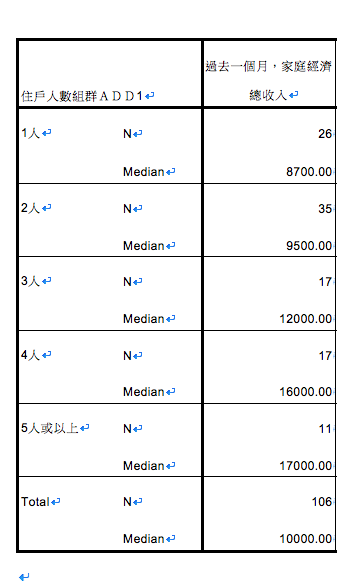 表17:住戶人數組群＊單位人均面積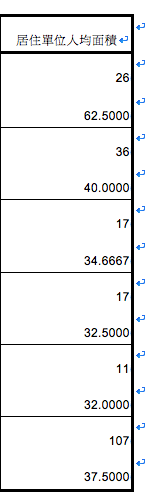 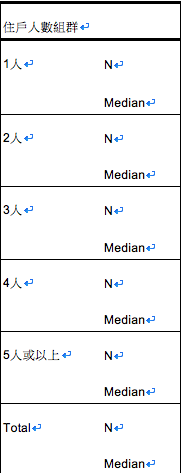 表42:晚上6:00 － 10:00用電電器頁數1. 背景P.32. 調查目的P.33. 調查方法                                                                                             P.44. 調查結果P.5 – P.85. 研究結果所反映出的問題P.8 – P.126. 政策建議7. 參考資料P.12 – P.13P.138. 研究結果圖表P.14 – P.36表1：性別表1：性別表1：性別表1：性別表1：性別表1：性別FrequencyPercentValid PercentCumulative PercentValid男3835.535.535.5Valid女6964.564.5100.0ValidTotal107100.0100.0表2:年齡組群表2:年齡組群表2:年齡組群表2:年齡組群表2:年齡組群表2:年齡組群表2:年齡組群表2:年齡組群表2:年齡組群表2:年齡組群FrequencyFrequencyPercentPercentValid PercentValid PercentCumulative PercentCumulative PercentValid１８－２９歲１８－２９歲443.73.73.73.73.73.7Valid３０－３９歲３０－３９歲202018.718.718.718.722.422.4Valid４０－４９歲４０－４９歲333330.830.830.830.853.353.3Valid５０－５９歲５０－５９歲262624.324.324.324.377.677.6Valid６０－６９歲６０－６９歲181816.816.816.816.894.494.4Valid７０歲或以上７０歲或以上665.65.65.65.6100.0100.0ValidTotalTotal107107100.0100.0100.0100.0表4:家庭背景表4:家庭背景表4:家庭背景表4:家庭背景表4:家庭背景表4:家庭背景表4:家庭背景表4:家庭背景表4:家庭背景表4:家庭背景FrequencyFrequencyPercentPercentValid PercentValid PercentCumulative PercentCumulative PercentValid家庭818175.775.775.775.775.775.7Valid單身191917.817.817.817.893.593.5Valid獨居老人776.56.56.56.5100.0100.0ValidTotal107107100.0100.0100.0100.0表5:住戶人數組群表5:住戶人數組群表5:住戶人數組群表5:住戶人數組群表5:住戶人數組群表5:住戶人數組群表5:住戶人數組群表5:住戶人數組群表5:住戶人數組群表5:住戶人數組群表5:住戶人數組群表5:住戶人數組群表5:住戶人數組群表5:住戶人數組群表5:住戶人數組群表5:住戶人數組群表5:住戶人數組群表5:住戶人數組群表5:住戶人數組群表5:住戶人數組群表5:住戶人數組群表5:住戶人數組群表5:住戶人數組群表5:住戶人數組群表5:住戶人數組群表5:住戶人數組群表5:住戶人數組群FrequencyFrequencyFrequencyFrequencyFrequencyPercentPercentPercentPercentPercentValid PercentValid PercentValid PercentValid PercentValid PercentValid PercentValid PercentCumulative PercentCumulative PercentCumulative PercentCumulative PercentCumulative PercentCumulative PercentCumulative PercentValid1人1人1人262626262624.324.324.324.324.324.324.324.324.324.324.324.324.324.324.324.324.324.324.3Valid2人2人2人363636363633.633.633.633.633.633.633.633.633.633.633.633.657.957.957.957.957.957.957.9Valid3人3人3人171717171715.915.915.915.915.915.915.915.915.915.915.915.973.873.873.873.873.873.873.8Valid4人4人4人171717171715.915.915.915.915.915.915.915.915.915.915.915.989.789.789.789.789.789.789.7Valid5人或以上5人或以上5人或以上111111111110.310.310.310.310.310.310.310.310.310.310.310.3100.0100.0100.0100.0100.0100.0100.0ValidTotalTotalTotal107107107107107100.0100.0100.0100.0100.0100.0100.0100.0100.0100.0100.0100.0表6:家庭入息收入來源 表6:家庭入息收入來源 表6:家庭入息收入來源 表6:家庭入息收入來源 表6:家庭入息收入來源 表6:家庭入息收入來源 表6:家庭入息收入來源 表6:家庭入息收入來源 表6:家庭入息收入來源 表6:家庭入息收入來源 表6:家庭入息收入來源 表6:家庭入息收入來源 表6:家庭入息收入來源 表6:家庭入息收入來源 表6:家庭入息收入來源 表6:家庭入息收入來源 表6:家庭入息收入來源 表6:家庭入息收入來源 表6:家庭入息收入來源 表6:家庭入息收入來源 表6:家庭入息收入來源 表6:家庭入息收入來源 表6:家庭入息收入來源 表6:家庭入息收入來源 表6:家庭入息收入來源 表6:家庭入息收入來源 表6:家庭入息收入來源 ResponsesResponsesResponsesResponsesResponsesResponsesResponsesResponsesResponsesResponsesPercent of CasesPercent of CasesPercent of CasesPercent of CasesPercent of CasesNNNNNPercentPercentPercentPercentPercentPercent of CasesPercent of CasesPercent of CasesPercent of CasesPercent of Cases家庭入息收入來源a家庭入息收入來源a家庭入息收入來源a工作工作工作工作737373737361.3%61.3%61.3%61.3%61.3%68.2%68.2%68.2%68.2%68.2%家庭入息收入來源a家庭入息收入來源a家庭入息收入來源a儲蓄儲蓄儲蓄儲蓄666665.0%5.0%5.0%5.0%5.0%5.6%5.6%5.6%5.6%5.6%家庭入息收入來源a家庭入息收入來源a家庭入息收入來源a綜援綜援綜援綜援252525252521.0%21.0%21.0%21.0%21.0%23.4%23.4%23.4%23.4%23.4%家庭入息收入來源a家庭入息收入來源a家庭入息收入來源a其他社會福利其他社會福利其他社會福利其他社會福利333332.5%2.5%2.5%2.5%2.5%2.8%2.8%2.8%2.8%2.8%家庭入息收入來源a家庭入息收入來源a家庭入息收入來源a他人供養他人供養他人供養他人供養666665.0%5.0%5.0%5.0%5.0%5.6%5.6%5.6%5.6%5.6%家庭入息收入來源a家庭入息收入來源a家庭入息收入來源a他人援助他人援助他人援助他人援助444443.4%3.4%3.4%3.4%3.4%3.7%3.7%3.7%3.7%3.7%家庭入息收入來源a家庭入息收入來源a家庭入息收入來源a其他其他其他其他222221.7%1.7%1.7%1.7%1.7%1.9%1.9%1.9%1.9%1.9%TotalTotalTotalTotalTotalTotalTotalTotal119119119119119100.0%100.0%100.0%100.0%100.0%111.2%111.2%111.2%111.2%111.2%表7:住戶總收入組群表7:住戶總收入組群表7:住戶總收入組群表7:住戶總收入組群表7:住戶總收入組群表7:住戶總收入組群表7:住戶總收入組群表7:住戶總收入組群表7:住戶總收入組群表7:住戶總收入組群表7:住戶總收入組群表7:住戶總收入組群表7:住戶總收入組群表7:住戶總收入組群表7:住戶總收入組群表7:住戶總收入組群表7:住戶總收入組群表7:住戶總收入組群表7:住戶總收入組群表7:住戶總收入組群表7:住戶總收入組群表7:住戶總收入組群表7:住戶總收入組群表7:住戶總收入組群表7:住戶總收入組群表7:住戶總收入組群表7:住戶總收入組群FrequencyFrequencyFrequencyFrequencyFrequencyPercentPercentPercentPercentPercentValid PercentValid PercentValid PercentValid PercentCumulative PercentCumulative PercentCumulative PercentCumulative PercentCumulative PercentCumulative PercentValidValid＄5000或以下＄5000或以下＄5000或以下999998.48.48.48.48.48.58.58.58.58.58.58.58.58.58.5ValidValid$5001-$10000$5001-$10000$5001-$10000454545454542.142.142.142.142.142.542.542.542.550.950.950.950.950.950.9ValidValid$10001-$12500$10001-$12500$10001-$12500131313131312.112.112.112.112.112.312.312.312.363.263.263.263.263.263.2ValidValid$12501-$15000$12501-$15000$12501-$1500010101010109.39.39.39.39.39.49.49.49.472.672.672.672.672.672.6ValidValid$15001-$17500$15001-$17500$15001-$1750010101010109.39.39.39.39.39.49.49.49.482.182.182.182.182.182.1ValidValid$17501-$20000$17501-$20000$17501-$20000777776.56.56.56.56.56.66.66.66.688.788.788.788.788.788.7ValidValid$20001-$22500$20001-$22500$20001-$22500444443.73.73.73.73.73.83.83.83.892.592.592.592.592.592.5ValidValid$22501-$25000$22501-$25000$22501-$25000222221.91.91.91.91.91.91.91.91.994.394.394.394.394.394.3ValidValid$25001-$27500$25001-$27500$25001-$2750011111.9.9.9.9.9.9.9.9.995.395.395.395.395.395.3ValidValid$27501-$30000$27501-$30000$27501-$30000444443.73.73.73.73.73.83.83.83.899.199.199.199.199.199.1ValidValid$30001或以上$30001或以上$30001或以上11111.9.9.9.9.9.9.9.9.9100.0100.0100.0100.0100.0100.0ValidValidTotalTotalTotal10610610610610699.199.199.199.199.1100.0100.0100.0100.0MissingMissingSystemSystemSystem11111.9.9.9.9.9TotalTotalTotalTotalTotalTotal107107107107107100.0100.0100.0100.0100.0表9: 住戶人數組群與租佔總收入百份比、電佔總收入百份比、租加電佔收入比例表9: 住戶人數組群與租佔總收入百份比、電佔總收入百份比、租加電佔收入比例表9: 住戶人數組群與租佔總收入百份比、電佔總收入百份比、租加電佔收入比例表9: 住戶人數組群與租佔總收入百份比、電佔總收入百份比、租加電佔收入比例表9: 住戶人數組群與租佔總收入百份比、電佔總收入百份比、租加電佔收入比例表9: 住戶人數組群與租佔總收入百份比、電佔總收入百份比、租加電佔收入比例表9: 住戶人數組群與租佔總收入百份比、電佔總收入百份比、租加電佔收入比例表9: 住戶人數組群與租佔總收入百份比、電佔總收入百份比、租加電佔收入比例表9: 住戶人數組群與租佔總收入百份比、電佔總收入百份比、租加電佔收入比例表9: 住戶人數組群與租佔總收入百份比、電佔總收入百份比、租加電佔收入比例住戶人數組群住戶人數組群住戶人數組群租佔總收入百份比租佔總收入百份比電佔總收入百份比電佔總收入百份比電佔總收入百份比租加電佔收入比例租加電佔收入比例1人1人N242423232323231人1人Median35.263235.26321.35561.35561.355638.635538.63552人2人N323228282828282人2人Median41.966541.96652.98802.98802.988044.959444.95943人3人N161613131313133人3人Median33.854233.85422.81252.81252.812538.142938.14294人4人N171716161616164人4人Median32.352932.35292.11692.11692.116933.154833.15485人或以上5人或以上N111110101010105人或以上5人或以上Median39.325839.32582.51542.51542.515435.152235.1522TotalTotalN1001009090909090TotalTotalMedian35.669635.66962.35432.35432.354338.767838.7678表10:有否申請公屋表10:有否申請公屋表10:有否申請公屋表10:有否申請公屋表10:有否申請公屋表10:有否申請公屋表10:有否申請公屋表10:有否申請公屋表10:有否申請公屋表10:有否申請公屋表10:有否申請公屋表10:有否申請公屋FrequencyFrequencyPercentValid PercentValid PercentCumulative PercentCumulative PercentValid有有有838377.678.378.378.378.3Valid否否否232321.521.721.7100.0100.0ValidTotalTotalTotal10610699.1100.0100.0MissingSystemSystemSystem11.9TotalTotalTotalTotal107107100.0表11:輪候公屋時間組群表11:輪候公屋時間組群表11:輪候公屋時間組群表11:輪候公屋時間組群表11:輪候公屋時間組群表11:輪候公屋時間組群FrequencyPercentValid PercentCumulative PercentValid36個月以下2927.143.343.3Valid36-72個月以下2927.143.386.6Valid72-108個月以下76.510.497.0Valid108個月以上21.93.0100.0ValidTotal6762.6100.0MissingSystem4037.4TotalTotal107100.0表12:居住單位類型表12:居住單位類型表12:居住單位類型表12:居住單位類型表12:居住單位類型表12:居住單位類型FrequencyPercentValid PercentCumulative PercentValid板房（共用廚廁）1514.014.014.0Valid套房8781.381.395.3Valid天台屋32.82.898.1Valid租整個單位1.9.999.1Valid自置單位1.9.9100.0ValidTotal107100.0100.0表13:伙數組群表13:伙數組群表13:伙數組群表13:伙數組群表13:伙數組群表13:伙數組群FrequencyPercentValid PercentCumulative PercentCumulative PercentValid1伙1.91.01.01.0Valid2-4伙6762.664.465.465.4Valid5-6伙2422.423.188.588.5Valid7-8伙65.65.894.294.2Valid9伙或以上65.65.8100.0100.0ValidTotal10497.2100.0MissingSystem32.8TotalTotal107100.0表14:有否設立業主立案法團表14:有否設立業主立案法團表14:有否設立業主立案法團表14:有否設立業主立案法團表14:有否設立業主立案法團表14:有否設立業主立案法團表14:有否設立業主立案法團表14:有否設立業主立案法團表14:有否設立業主立案法團表14:有否設立業主立案法團表14:有否設立業主立案法團FrequencyFrequencyPercentPercentValid PercentValid PercentCumulative PercentCumulative PercentValidValid有424239.339.342.442.442.442.4ValidValid否575753.353.357.657.6100.0100.0ValidValidTotal999992.592.5100.0100.0MissingMissing99776.56.5MissingMissingSystem11.9.9MissingMissingTotal887.57.5TotalTotalTotal107107100.0100.0表15:房屋面積組群表15:房屋面積組群表15:房屋面積組群表15:房屋面積組群表15:房屋面積組群表15:房屋面積組群表15:房屋面積組群表15:房屋面積組群表15:房屋面積組群表15:房屋面積組群表15:房屋面積組群表15:房屋面積組群FrequencyFrequencyPercentPercentValid PercentValid PercentCumulative PercentCumulative PercentValid40或以下40或以下40或以下776.56.56.56.56.56.5Valid41至8041至8041至80474743.943.943.943.950.550.5Valid81至12081至12081至120242422.422.422.422.472.972.9Valid121至160121至160121至160161615.015.015.015.087.987.9Valid161至200161至200161至200776.56.56.56.594.494.4Valid201或以上201或以上201或以上665.65.65.65.6100.0100.0ValidTotalTotalTotal107107100.0100.0100.0100.0表16:居住單位人均面積組群表16:居住單位人均面積組群表16:居住單位人均面積組群表16:居住單位人均面積組群表16:居住單位人均面積組群表16:居住單位人均面積組群FrequencyPercentValid PercentCumulative PercentValid60平方呎以下8478.578.578.5Valid60平方呎－76平方呎以下76.56.585.0Valid76平方呎－100平方呎以下1110.310.395.3Valid100平方呎或以上54.74.7100.0ValidTotal107100.0100.0表18:居住單位租金組群表18:居住單位租金組群表18:居住單位租金組群表18:居住單位租金組群表18:居住單位租金組群表18:居住單位租金組群表18:居住單位租金組群表18:居住單位租金組群表18:居住單位租金組群表18:居住單位租金組群表18:居住單位租金組群FrequencyFrequencyPercentPercentValid PercentValid PercentCumulative PercentCumulative PercentValid$1001-$2000$1001-$2000998.48.48.68.68.68.6Valid$2001-$3000$2001-$3000141413.113.113.313.321.921.9Valid$3001-$4000$3001-$4000303028.028.028.628.650.550.5Valid$4001-$5000$4001-$5000262624.324.324.824.875.275.2Valid$5001-$6000$5001-$6000181816.816.817.117.192.492.4Valid$6001或以上$6001或以上887.57.57.67.6100.0100.0ValidTotalTotal10510598.198.1100.0100.0MissingSystemSystem221.91.9TotalTotalTotal107107100.0100.0表17: 住戶人數＊租金佔入息比例、電佔入息比例、租加電佔入息比例表17: 住戶人數＊租金佔入息比例、電佔入息比例、租加電佔入息比例表17: 住戶人數＊租金佔入息比例、電佔入息比例、租加電佔入息比例表17: 住戶人數＊租金佔入息比例、電佔入息比例、租加電佔入息比例表17: 住戶人數＊租金佔入息比例、電佔入息比例、租加電佔入息比例表17: 住戶人數＊租金佔入息比例、電佔入息比例、租加電佔入息比例表17: 住戶人數＊租金佔入息比例、電佔入息比例、租加電佔入息比例表17: 住戶人數＊租金佔入息比例、電佔入息比例、租加電佔入息比例表17: 住戶人數＊租金佔入息比例、電佔入息比例、租加電佔入息比例表17: 住戶人數＊租金佔入息比例、電佔入息比例、租加電佔入息比例表17: 住戶人數＊租金佔入息比例、電佔入息比例、租加電佔入息比例表17: 住戶人數＊租金佔入息比例、電佔入息比例、租加電佔入息比例表21: 租金交予對象表21: 租金交予對象表21: 租金交予對象表21: 租金交予對象表21: 租金交予對象表21: 租金交予對象表21: 租金交予對象表21: 租金交予對象表21: 租金交予對象表21: 租金交予對象FrequencyFrequencyPercentPercentValid PercentValid PercentCumulative PercentCumulative PercentValid業主565652.352.353.353.353.353.3Valid包租111110.310.310.510.563.863.8Valid地產383835.535.536.236.2100.0100.0ValidTotal10510598.198.1100.0100.0MissingSystem221.91.9TotalTotal107107100.0100.0表22:有否跟業主訂立租約表22:有否跟業主訂立租約表22:有否跟業主訂立租約表22:有否跟業主訂立租約表22:有否跟業主訂立租約表22:有否跟業主訂立租約FrequencyPercentValid PercentCumulative PercentValid有9286.087.687.6Valid否1312.112.4100.0ValidTotal10598.1100.0MissingSystem21.9TotalTotal107100.0表23:租約有否打釐印表23:租約有否打釐印表23:租約有否打釐印表23:租約有否打釐印表23:租約有否打釐印表23:租約有否打釐印FrequencyPercentValid PercentCumulative PercentValid有2624.326.026.0Valid否4643.046.072.0Valid不清楚2826.228.0100.0ValidTotal10093.5100.0MissingSystem76.5TotalTotal107100.0表24:電費計算模式表24:電費計算模式表24:電費計算模式表24:電費計算模式表24:電費計算模式表24:電費計算模式FrequencyPercentValid PercentCumulative PercentValid獨立分錶（中電）21.91.91.9Valid業主自訂9891.692.594.3Valid租金全包1.9.995.3Valid按人頭收費54.74.7100.0ValidTotal10699.1100.0MissingSystem1.9TotalTotal107100.0表25:電費交予對象表25:電費交予對象表25:電費交予對象表25:電費交予對象表25:電費交予對象表25:電費交予對象FrequencyPercentValid PercentCumulative PercentValid業主5450.550.950.9Valid包租1312.112.363.2Valid地產3734.634.998.1Valid中電21.91.9100.0ValidTotal10699.1100.0MissingSystem1.9TotalTotal107100.0表26:電費收取時間表26:電費收取時間表26:電費收取時間表26:電費收取時間表26:電費收取時間表26:電費收取時間FrequencyPercentValid PercentCumulative PercentValid每月9386.987.787.7Valid每兩個月87.57.595.3Valid其他54.74.7100.0ValidTotal10699.1100.0MissingSystem1.9TotalTotal107100.0表27:平均加電幅度組群表27:平均加電幅度組群表27:平均加電幅度組群表27:平均加電幅度組群表27:平均加電幅度組群表27:平均加電幅度組群表27:平均加電幅度組群表27:平均加電幅度組群表27:平均加電幅度組群表27:平均加電幅度組群表27:平均加電幅度組群表27:平均加電幅度組群FrequencyFrequencyPercentPercentValid PercentValid PercentCumulative PercentCumulative PercentValidValid20%以下20%以下332.82.821.421.421.421.4ValidValid21-29%21-29%554.74.735.735.757.157.1ValidValid30-39%30-39%443.73.728.628.685.785.7ValidValid40-49%40-49%11.9.97.17.192.992.9ValidValid50%或以上50%或以上11.9.97.17.1100.0100.0ValidValidTotalTotal141413.113.1100.0100.0MissingMissingSystemSystem939386.986.9TotalTotalTotalTotal107107100.0100.0表28:電價2017年11月表28:電價2017年11月表28:電價2017年11月表28:電價2017年11月表28:電價2017年11月表28:電價2017年11月表28:電價2017年11月表28:電價2017年11月表28:電價2017年11月表28:電價2017年11月表28:電價2017年11月表28:電價2017年11月FrequencyFrequencyPercentPercentValid PercentValid PercentCumulative PercentCumulative PercentValidValid1.201.20665.65.66.26.26.26.2ValidValid1.301.30332.82.83.13.19.39.3ValidValid1.351.3511.9.91.01.010.310.3ValidValid1.361.3611.9.91.01.011.311.3ValidValid1.401.40554.74.75.25.216.516.5ValidValid1.451.4511.9.91.01.017.517.5ValidValid1.501.50262624.324.326.826.844.344.3ValidValid1.601.60323229.929.933.033.077.377.3ValidValid1.701.70141413.113.114.414.491.891.8ValidValid1.801.80554.74.75.25.296.996.9ValidValid1.901.90221.91.92.12.199.099.0ValidValid2.302.3011.9.91.01.0100.0100.0ValidValidTotalTotal979790.790.7100.0100.0MissingMissing99.0099.0011.9.9MissingMissingSystemSystem998.48.4MissingMissingTotalTotal10109.39.3TotalTotalTotalTotal107107100.0100.0表29:用電量組群表29:用電量組群表29:用電量組群表29:用電量組群表29:用電量組群表29:用電量組群FrequencyPercentValid PercentCumulative PercentValid100或以下2321.524.524.5Valid101-1501917.820.244.7Valid151-2001413.114.959.6Valid201-2501413.114.974.5Valid251-3001110.311.786.2Valid301-35054.75.391.5Valid351-40032.83.294.7Valid401或以上54.75.3100.0ValidTotal9487.9100.0MissingSystem1312.1TotalTotal107100.0表30:電費群組表30:電費群組表30:電費群組表30:電費群組表30:電費群組表30:電費群組FrequencyPercentValid PercentCumulative PercentValid100或以下1514.016.016.0Valid101-2002220.623.439.4Valid201-3002018.721.360.6Valid301-4001816.819.179.8Valid401-500109.310.690.4Valid501或以上98.49.6100.0ValidTotal9487.9100.0MissingSystem1312.1TotalTotal107100.0表31:處理與電力維修保養事宜表31:處理與電力維修保養事宜表31:處理與電力維修保養事宜表31:處理與電力維修保養事宜表31:處理與電力維修保養事宜表31:處理與電力維修保養事宜表31:處理與電力維修保養事宜表31:處理與電力維修保養事宜表31:處理與電力維修保養事宜表31:處理與電力維修保養事宜表31:處理與電力維修保養事宜表31:處理與電力維修保養事宜FrequencyFrequencyPercentPercentValid PercentValid PercentCumulative PercentCumulative PercentValidValid是是343431.831.833.033.033.033.0ValidValid否否696964.564.567.067.0100.0100.0ValidValidTotalTotal10310396.396.3100.0100.0MissingMissing999911.9.9MissingMissingSystemSystem332.82.8MissingMissingTotalTotal443.73.7TotalTotalTotalTotal107107100.0100.0表32:業主/包租/地產有否濫收電費表32:業主/包租/地產有否濫收電費表32:業主/包租/地產有否濫收電費表32:業主/包租/地產有否濫收電費表32:業主/包租/地產有否濫收電費表32:業主/包租/地產有否濫收電費表32:業主/包租/地產有否濫收電費表32:業主/包租/地產有否濫收電費表32:業主/包租/地產有否濫收電費表32:業主/包租/地產有否濫收電費表32:業主/包租/地產有否濫收電費FrequencyFrequencyPercentPercentValid PercentValid PercentCumulative PercentCumulative PercentValid有有858579.479.484.284.284.284.2Valid否否161615.015.015.815.8100.0100.0ValidTotalTotal10110194.494.4100.0100.0Missing999911.9.9MissingSystemSystem554.74.7MissingTotalTotal665.65.6TotalTotalTotal107107100.0100.0表33:面對業主濫收電費的回應 表33:面對業主濫收電費的回應 表33:面對業主濫收電費的回應 表33:面對業主濫收電費的回應 表33:面對業主濫收電費的回應 ResponsesResponsesPercent of CasesPercent of CasesNPercentPercent of CasesPercent of Cases面對業主濫收電費的回應a不敢出聲6295.4%95.4%95.4%面對業主濫收電費的回應a尋求關注電費團體協助法律追討向政府部門投訴向電力公司投訴其他300004.6%0%0%0%0%4.6%0%0%0%0%4.6%0%0%0%0%TotalTotal65100.0%100.0%100.0%表36:更改電價方法表36:更改電價方法表36:更改電價方法表36:更改電價方法表36:更改電價方法表36:更改電價方法FrequencyPercentValid PercentCumulative PercentValid重新修改租約54.722.722.7Valid口頭通知1110.350.072.7Valid無通知下突然更改54.722.895.5Valid其他_1.94.5100ValidTotal2293.5100.0MissingSystem06.5TotalTotal22100.0表37:入住以來有否曾減電價表37:入住以來有否曾減電價表37:入住以來有否曾減電價表37:入住以來有否曾減電價表37:入住以來有否曾減電價表37:入住以來有否曾減電價FrequencyPercentValid PercentCumulative PercentValid沒有10497.2100.0100.0MissingSystem32.8TotalTotal107100.0表38:政府應立法規管濫收電費表38:政府應立法規管濫收電費表38:政府應立法規管濫收電費表38:政府應立法規管濫收電費表38:政府應立法規管濫收電費表38:政府應立法規管濫收電費FrequencyPercentValid PercentCumulative PercentValid同意10598.1100.0100.0Missing991.9MissingSystem1.9MissingTotal21.9TotalTotal107100.0表39:每日高峰用電時段第一表39:每日高峰用電時段第一表39:每日高峰用電時段第一表39:每日高峰用電時段第一表39:每日高峰用電時段第一表39:每日高峰用電時段第一FrequencyPercentValid PercentCumulative PercentValid早上6:00 －10:0021.91.91.9Valid早上10:00 － 下午2:0043.73.75.6Valid下午2:00 －   6:001.9.96.5Valid晚上6:00 － 10:009790.790.797.2Valid晚上10:00 －凌晨2:0032.82.8100.0ValidTotal107100.0100.0表40:每日高峰用電時段第二表40:每日高峰用電時段第二表40:每日高峰用電時段第二表40:每日高峰用電時段第二表40:每日高峰用電時段第二表40:每日高峰用電時段第二FrequencyPercentValid PercentCumulative PercentValid早上6:00 －10:002422.424.024.0Valid早上10:00 － 下午2:002119.621.045.0Valid下午2:00 －   6:001413.114.059.0Valid晚上6:00 － 10:0076.57.066.0Valid晚上10:00 －凌晨2:003229.932.098.0Valid凌晨2:00 －6:0021.92.0100.0ValidTotal10093.5100.0MissingSystem76.5TotalTotal107100.0表41:每日高峰用電時段第三表41:每日高峰用電時段第三表41:每日高峰用電時段第三表41:每日高峰用電時段第三表41:每日高峰用電時段第三表41:每日高峰用電時段第三FrequencyPercentValid PercentCumulative PercentValid早上6:00 －10:001917.823.823.8Valid早上10:00 － 下午2:002119.626.350.0Valid下午2:00 －   6:001816.822.572.5Valid晚上10:00 －凌晨2:001514.018.891.3Valid凌晨2:00 －6:0076.58.8100.0ValidTotal8074.8100.0MissingSystem2725.2TotalTotal107100.0FrequencyValid Percent冷氣機2222.0電磁爐4769.1電熱水爐88.088.0電飯煲7475.5洗衣機2554.3電熱水煲4554.2電腦2561.0電視機5674.7風扇3736.3抽氣扇5157.3燈10093.5通訊設備及叉電6865.4其他1.9表43:高峰期用電時段減少用電　表43:高峰期用電時段減少用電　表43:高峰期用電時段減少用電　表43:高峰期用電時段減少用電　表43:高峰期用電時段減少用電　表43:高峰期用電時段減少用電　表43:高峰期用電時段減少用電　表43:高峰期用電時段減少用電　表43:高峰期用電時段減少用電　表43:高峰期用電時段減少用電　表43:高峰期用電時段減少用電　表43:高峰期用電時段減少用電　FrequencyFrequencyPercentPercentValid PercentValid PercentCumulative PercentCumulative PercentValidValid是是171715.915.915.915.915.915.9ValidValid否否909084.184.184.184.1100.0100.0ValidValidTotalTotal107107100.0100.0100.0100.0表45:在高峰期用電時段提高電價，在低峰期時段減低電價，有信心減輕電費表45:在高峰期用電時段提高電價，在低峰期時段減低電價，有信心減輕電費表45:在高峰期用電時段提高電價，在低峰期時段減低電價，有信心減輕電費表45:在高峰期用電時段提高電價，在低峰期時段減低電價，有信心減輕電費表45:在高峰期用電時段提高電價，在低峰期時段減低電價，有信心減輕電費表45:在高峰期用電時段提高電價，在低峰期時段減低電價，有信心減輕電費表45:在高峰期用電時段提高電價，在低峰期時段減低電價，有信心減輕電費表45:在高峰期用電時段提高電價，在低峰期時段減低電價，有信心減輕電費表45:在高峰期用電時段提高電價，在低峰期時段減低電價，有信心減輕電費表45:在高峰期用電時段提高電價，在低峰期時段減低電價，有信心減輕電費表45:在高峰期用電時段提高電價，在低峰期時段減低電價，有信心減輕電費表45:在高峰期用電時段提高電價，在低峰期時段減低電價，有信心減輕電費FrequencyFrequencyPercentPercentValid PercentValid PercentCumulative PercentCumulative PercentCumulative PercentValidValidValid是是181816.816.817.017.017.017.017.0ValidValidValid否否888882.282.283.083.0100.0100.0100.0ValidValidValidTotalTotal10610699.199.1100.0100.0MissingMissingMissingSystemSystem11.9.9TotalTotalTotalTotalTotal107107100.0100.0表47:使用貼上能源標籤電器表47:使用貼上能源標籤電器表47:使用貼上能源標籤電器表47:使用貼上能源標籤電器表47:使用貼上能源標籤電器表47:使用貼上能源標籤電器FrequencyPercentValid PercentCumulative PercentValid是4441.141.541.5Valid否6257.958.5100.0ValidTotal10699.1100.0Missing991.9TotalTotal107100.0表48:沒有使用能源標籤電器原因 表48:沒有使用能源標籤電器原因 表48:沒有使用能源標籤電器原因 表48:沒有使用能源標籤電器原因 表48:沒有使用能源標籤電器原因 ResponsesResponsesPercent of CasesNPercentPercent of Cases沒有使用能源標籤電器原因a電器未壞，無需更換1816.5%29.0%沒有使用能源標籤電器原因a未能負擔去買1513.8%24.2%沒有使用能源標籤電器原因a多用二手電器1715.6%27.4%沒有使用能源標籤電器原因a業主提供3733.9%59.7%沒有使用能源標籤電器原因a不清楚功能76.4%11.3%沒有使用能源標籤電器原因a從未聽過1211.0%19.4%沒有使用能源標籤電器原因a其他原因32.8%4.8%TotalTotal109100.0%175.8%表49:申請中電家電四寶計劃表49:申請中電家電四寶計劃表49:申請中電家電四寶計劃表49:申請中電家電四寶計劃表49:申請中電家電四寶計劃表49:申請中電家電四寶計劃FrequencyPercentValid PercentCumulative PercentValid有1110.310.310.3Valid否9689.789.7100.0ValidTotal107100.0100.0表50:提供免費節能電器能減輕電費支出表50:提供免費節能電器能減輕電費支出表50:提供免費節能電器能減輕電費支出表50:提供免費節能電器能減輕電費支出表50:提供免費節能電器能減輕電費支出表50:提供免費節能電器能減輕電費支出FrequencyPercentValid PercentCumulative PercentValid能8781.382.982.9Valid不能1816.817.1100.0ValidTotal10598.1100.0Missing9921.9TotalTotal107100.0表51:受惠過全城過電計劃表51:受惠過全城過電計劃表51:受惠過全城過電計劃表51:受惠過全城過電計劃表51:受惠過全城過電計劃表51:受惠過全城過電計劃FrequencyPercentValid PercentCumulative PercentValid有2018.718.918.9Valid否8680.481.1100.0ValidTotal10699.1100.0MissingSystem1.9TotalTotal107100.0表52:有否幫助減輕電費負擔表52:有否幫助減輕電費負擔表52:有否幫助減輕電費負擔表52:有否幫助減輕電費負擔表52:有否幫助減輕電費負擔表52:有否幫助減輕電費負擔FrequencyPercentValid PercentCumulative PercentValid是87.538.138.1Valid否1312.161.9100.0ValidTotal2119.6100.0MissingSystem8680.4TotalTotal107100.0表53:全城過電無助減輕電費負擔原因表53:全城過電無助減輕電費負擔原因表53:全城過電無助減輕電費負擔原因表53:全城過電無助減輕電費負擔原因表53:全城過電無助減輕電費負擔原因表53:全城過電無助減輕電費負擔原因表53:全城過電無助減輕電費負擔原因表53:全城過電無助減輕電費負擔原因表53:全城過電無助減輕電費負擔原因表53:全城過電無助減輕電費負擔原因ResponsesResponsesResponsesResponsesPercent of CasesNNPercentPercentPercent of Cases全城過電無助減軾輕電費負擔原因a全城過電無助減軾輕電費負擔原因a全城過電無助減軾輕電費負擔原因a金額不足夠金額不足夠金額不足夠101050.0%50.0%76.9%全城過電無助減軾輕電費負擔原因a全城過電無助減軾輕電費負擔原因a全城過電無助減軾輕電費負擔原因a補貼無用，電費任業主制訂補貼無用，電費任業主制訂補貼無用，電費任業主制訂101050.0%50.0%76.9%TotalTotalTotalTotalTotalTotal2020100.0%100.0%153.8%表54:聽過電力公司免費為有需要租戶安裝獨立電錶表54:聽過電力公司免費為有需要租戶安裝獨立電錶表54:聽過電力公司免費為有需要租戶安裝獨立電錶表54:聽過電力公司免費為有需要租戶安裝獨立電錶表54:聽過電力公司免費為有需要租戶安裝獨立電錶表54:聽過電力公司免費為有需要租戶安裝獨立電錶表54:聽過電力公司免費為有需要租戶安裝獨立電錶表54:聽過電力公司免費為有需要租戶安裝獨立電錶表54:聽過電力公司免費為有需要租戶安裝獨立電錶FrequencyFrequencyPercentValid PercentValid PercentCumulative PercentCumulative PercentValid有212119.620.020.020.020.0Valid否848478.580.080.0100.0100.0ValidTotal10510598.1100.0100.0MissingSystem221.9TotalTotal107107100.0表55:增設獨立電錶能減輕電費支出表55:增設獨立電錶能減輕電費支出表55:增設獨立電錶能減輕電費支出表55:增設獨立電錶能減輕電費支出表55:增設獨立電錶能減輕電費支出表55:增設獨立電錶能減輕電費支出FrequencyPercentValid PercentCumulative PercentValid能夠9588.889.689.6Valid不能夠109.39.499.1Valid991.9.9100.0ValidTotal10699.1100.0MissingSystem1.9TotalTotal107100.0表56:認為安裝獨立電錶較安全表56:認為安裝獨立電錶較安全表56:認為安裝獨立電錶較安全表56:認為安裝獨立電錶較安全表56:認為安裝獨立電錶較安全表56:認為安裝獨立電錶較安全FrequencyPercentValid PercentCumulative PercentValid較安全10194.495.395.3Valid沒有分別54.74.7100.0ValidTotal10699.1100.0MissingSystem1.9TotalTotal107100.0表57:現時入住單位曾經出現短路表57:現時入住單位曾經出現短路表57:現時入住單位曾經出現短路表57:現時入住單位曾經出現短路表57:現時入住單位曾經出現短路表57:現時入住單位曾經出現短路FrequencyPercentValid PercentCumulative PercentValid是5450.550.950.9Valid否5248.649.1100.0ValidTotal10699.1100.0MissingSystem1.9TotalTotal107100.0表58:增設獨立電錶，租住單位能受惠表58:增設獨立電錶，租住單位能受惠表58:增設獨立電錶，租住單位能受惠表58:增設獨立電錶，租住單位能受惠表58:增設獨立電錶，租住單位能受惠表58:增設獨立電錶，租住單位能受惠表58:增設獨立電錶，租住單位能受惠表58:增設獨立電錶，租住單位能受惠表58:增設獨立電錶，租住單位能受惠表58:增設獨立電錶，租住單位能受惠表58:增設獨立電錶，租住單位能受惠FrequencyFrequencyPercentValid PercentValid PercentCumulative PercentCumulative PercentCumulative PercentValid能343431.832.132.132.132.132.1Valid不能727267.367.967.9100.0100.0100.0ValidTotal10610699.1100.0100.0MissingSystem11.9TotalTotal107107100.0表59:租住單位未能受惠原因表59:租住單位未能受惠原因表59:租住單位未能受惠原因表59:租住單位未能受惠原因表59:租住單位未能受惠原因表59:租住單位未能受惠原因表59:租住單位未能受惠原因表59:租住單位未能受惠原因表59:租住單位未能受惠原因表59:租住單位未能受惠原因表59:租住單位未能受惠原因ResponsesResponsesResponsesPercent of CasesPercent of CasesNNPercentPercent of CasesPercent of Cases租住單位未能受惠原因a租住單位未能受惠原因a租住單位未能受惠原因a沒有獨立門戶沒有獨立門戶沒有獨立門戶333.3%4.2%4.2%租住單位未能受惠原因a租住單位未能受惠原因a租住單位未能受惠原因a電力裝置不符合安全標準電力裝置不符合安全標準電力裝置不符合安全標準131314.4%18.1%18.1%租住單位未能受惠原因a租住單位未能受惠原因a租住單位未能受惠原因a業主不同意業主不同意業主不同意676774.4%93.1%93.1%租住單位未能受惠原因a租住單位未能受惠原因a租住單位未能受惠原因a業主立案法團不同意業主立案法團不同意業主立案法團不同意555.6%6.9%6.9%租住單位未能受惠原因a租住單位未能受惠原因a租住單位未能受惠原因a其他不能受惠原因其他不能受惠原因其他不能受惠原因222.2%2.8%2.8%TotalTotalTotalTotalTotalTotal9090100.0%125.0%125.0%